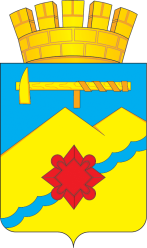 АДМИНИСТРАЦИЯ МУНИЦИПАЛЬНОГО ОБРАЗОВАНИЯГОРОД МЕДНОГОРСК ОРЕНБУРГСКОЙ ОБЛАСТИПОСТАНОВЛЕНИЕ____________________________________________________ ______Об утверждении муниципальной программы «Обеспечение общественного порядка и противодействие преступности в муниципальном образовании город Медногорск Оренбургской области на 2019-2024 годы» 	В соответствии с постановлением администрации муниципального образования город Медногорск Оренбургской области от 15.07.2016      №1065-па «Об утверждении Порядка разработки и оценки эффективности муниципальных программ города Медногорска», руководствуясь статьями 39,43 Устава муниципального образования город Медногорск Оренбургской области: 	1. Утвердить муниципальную программу «Обеспечение общественного порядка и противодействие преступности в муниципальном образовании город Медногорск Оренбургской области на 2019-2024 годы» согласно приложению к настоящему постановлению.	2.  Контроль за исполнением настоящего постановления возложить на заместителя главы муниципального образования - руководителя аппарата  администрации города И.М. Сердюка. 	3. Постановление вступает в силу  после официального опубликования в газете «Медногорский рабочий», но не ранее 01 января 2019 года.Глава  города                                                                                   Д.В. Садовенко  Приложение к постановлению администрации города									от 20.09.2018№1385-паМуниципальная программа«Обеспечение общественного порядка и противодействие преступности в муниципальном образовании город Медногорск»на 2019-2024 годы»ПАСПОРТмуниципальной программы«Обеспечение общественного порядка и противодействие преступности в муниципальном образовании город Медногорск»на 2019-2024 годы(далее – Программа)1. Общая характеристика состояния правопорядка и безопасности  на территории муниципального образования город МедногорскСтратегией социально-экономического развития муниципального образования город Медногорск на период до 2024 года, в качестве приоритетной цели развития определено создание благоприятных условий для гармоничного развития личности и общества на основе экономического, социального, культурно-исторического потенциала территории с целью обеспечения достойной жизни нынешнего и будущих поколений.В связи с этим одним из важных направлений работы муниципальной власти должно стать снижение и предупреждение угроз жизни и имуществу населения, борьба с преступностью, незаконным оборотом наркотиков, повышение эффективности профилактики правонарушений и обеспечение безопасности граждан на территории муниципального образования город Медногорск.В связи с этим первоочередными целями являются повышение эффективности профилактики правонарушений и обеспечение безопасности граждан города.Практика и накопленный за последние годы опыт реализации задач по обеспечению безопасности свидетельствуют о необходимости внедрения комплексного подхода в этой работе. ОП (дислокация г.Медногорск) МОМВД России "Кувандыкский"   удалось обеспечить оперативное реагирование на изменение криминальной ситуации и добиться определённых положительных результатов на большинстве направлений. Своевременно проводилось отслеживание изменений в оперативной обстановке и принимались необходимые меры реагирования, осуществлялся маневр имеющимися силами и средствами.  	Изучение состояния и динамики преступности показало, что по итогам отчетного периода зафиксировано снижение количества зарегистрированных преступлений на 13,2% (с 175 до 148). Причинами снижения послужили: закономерное снижение зарегистрированных мошенничеств в результате профилактических информационно-агитационных мероприятий проводимых среди населения (-13 преступлений, снижение составило 48%, АППГ - 25);	При росте количества совершенных преступлений несовершеннолетними на 100% с 0 до 7, снижены  результаты по выявлению преступлений, содержащих составы преступлений ст.156 УК РФ -2 (АППГ-3), по ст. 151, 150 УК РФ -0 (АППГ-1) преступление.Зарегистрировано -1 убийство (АППГ-0). Произошло увеличение тяжких и особо тяжких на 8 % с 25 до 27 преступлений. Доля расследованных преступлений по тяжким и особо тяжким преступлениям снизилась на 7,7% (с 81% до 73,3%). Не допущен рост умышленного причинения тяжкого вреда здоровью – 4 (АППГ-6).На 100% допущен рост краж скота – 2 (АППГ-1).Зарегистрирован рост преступлений имущественного характера:- краж в целом, рост на 60%, с 50 до 80;- в том числе краж из квартир с проникновением на 900%, с 1 до 10;- краж мобильных телефонов на 62,5%, с 8 до 13.На территории обслуживания допущено совершение двух тяжких преступлений на бытовой почве.Доля расследованных преступлений повысилась на 0,7% (с 69,1% до 69,8%).В отчетном периоде на территории г.Медногорска:- увеличилось число нераскрытых имущественных преступлений, краж с 25 до 35,  что повлияло на снижение доли расследованных преступлений по данному направлению на 1,4% (с 52,8% до 51,4%).За 8 месяцев 2018 года по линии экономической безопасности и противодействии коррупции выявлено 4 преступления (АППГ - 7), снижение на 3 преступления или на 42,9%. Преступления, предусмотренные ст.238 УК РФ, в этом отчетном периоде не выявлялись. За отчетный период в г.Медногорск зарегистрировано 13 (АППГ-25) преступлений связанных с мошенничествами,  из них с использованием ИКТ -10 (АППГ-16). Процент раскрываемости таких преступлений в отчетном периоде составил 7,7% (АППГ-14,8%).За отчетный период выявлено -4 (АППГ-11)  преступлений в сфере незаконного оборота наркотиков. В отчетном периоде составлено 9 административных протоколов по ст.ст. 6.8, 6.9, 20.20 КоАП РФ (АППГ-8).Количество преступлений, совершенных в общественных местах и на улицах, по сравнению с аналогичным периодом прошлого года увеличилось на 15,6% (с 32 до 37), преступления совершенных на улицах, осталось на уровне прошлого года 21 (АППГ-21). Снижено количество грабежей на 75% с 4 до 1.Выявлено - 36 преступлений двойной превенции (АППГ- 36), снижение не допущено.В социально-криминологической характеристике преступности отмечается снижение числа противоправных посягательств, совершенных:- лицами в состоянии алкогольного опьянения на 18,3% с 60 до 49;- лицами, ранее совершавшими преступления на 22,5%, с 89 до 69;- ранее судимыми лицами на 16% с 50 до 42.Проведенные рейдовые и профилактические мероприятия позволили выявить 2 преступления в отношении лиц, состоящих на административном надзоре (АППГ-0) и 7 преступлений по линии миграции (АППГ-4) (7 по ст.322.2, 2 по ст.322.3 УК РФ)В отчетном периоде 2018 года раскрыто и направлено в суд 6 (АППГ-5) преступлений категории «прошлых лет».Выявлено 3 преступления коррупционной направленности (8 мес. 2017г. – 2). Сотрудниками ППСП раскрыто - 12 (АППГ - 12) преступлений, сотрудниками УУП раскрыто - 34 (АППГ - 34) преступлений, УУР-61(61)За 8 месяц 2018г. сотрудниками отдела полиции МО МВД России «Кувандыкский» пресечено - 824 административных правонарушений  (АППГ - 742).Всего по 20 главе - 310 (АППГ - 294), в том числе: антиалкоголь (ст. 20.20, 20.21, 20.22 КоАП РФ) – 273 (АППГ - 269),По ст. 6.1.1 КоАП РФ-23 (АППГ-4), ст. 7.27 КоАП РФ – 2 (АППГ-9).По ст 5.35 КоАП РФ – 198 (АППГ-179) Выявлено по главе 18 КоАП РФ (нарушение режима пребывания иностранными гражданами) -52 (АППГ-52) правонарушения. Нарушения гр. РФ правил регистрации (ст. 19.15, 19.15.1, 19.15.2, 19.16, 19.17 КоАП РФ) – 174 (АППГ-169).	Выявлено административных  правонарушений по линии НОН  - 9 (АППГ-8).К административной ответственности по ч.1 ст. 20.25КоАП РФ за неуплату штрафов в установленные сроки привлечено 24 (АППГ-9) граждан.Взыскаемость наложенных административных штрафов составила 78,3 % Не допущено совершения террористических актов, экстремистских акций, грубых нарушений общественного порядка, конфликтов, совершенных на почве конфессиональных и религиозных отношений.В рамках поэтапного внедрения АПК «Безопасный город», на сегодняшний день в г. Медногорске, введены в эксплуатацию семнадцать видеокамер с выходом на дежурную часть отдела полиции. Эффективность проводимой работы по профилактике преступлений и правонарушений с использованием видеонаблюдения, подтверждает необходимость развертывания такой системы на территории МО г. Медногорск. 	Вместе с тем принятых мер в сфере обеспечения общественного порядка явно недостаточно. Сегодня необходимо создание нормальных условий для службы участковых уполномоченных полиции по приёму граждан на административных участках, повышения уровня их материально-технического обеспечения. Недостаточен уровень взаимодействия полиции с общественностью, населением и органами местного самоуправления по вопросам профилактики правонарушений, низка   активность граждан и общественных формирований в охране общественного порядка.Для закрепления достигнутых результатов и повышения эффективности противодействия преступности требуется единый подход и координация действий в этом направлении. Необходимо сконцентрировать усилия заинтересованных ведомств на комплексном решении задач по профилактике правонарушений и усилению борьбы с преступностью на территории округа. Решение данных задач невозможно без серьёзной поддержки органов муниципальной  власти округа, объединения усилий правоохранительных органов, различных ведомств, органов местного самоуправления. Это обуславливает необходимость дальнейшего применения программно – целевого подхода.Программный метод в реализации мер по противодействию преступности доказал свою эффективность на муниципальном уровне. Решению этих задач должна служить программа «Обеспечение общественного порядка и противодействие преступности в муниципальном образовании город Медногорск» на 2019-2024 годы».Программа соответствует установленным приоритетам социально-экономического развития муниципального образования, способствует обеспечению роста благосостояния и качества жизни населения.2. Приоритеты политики органов местного самоуправления города Медногорска в сфере реализации муниципальной Программы	В Указе Президента Российской Федерации от 31.12.2015 № 683 «О стратегии национальной безопасности Российской Федерации», главными направлениями государственной политики на долгосрочную перспективу определены усиление роли государства в качестве гаранта безопасности личности, прежде всего детей и подростков, совершенствование нормативного правового регулирования предупреждения и борьбы с преступностью, экстремизмом, расширение международного сотрудничества в правоохранительной сфере.В Концепции долгосрочного социально-экономического развития Российской Федерации на период до 2020 года, утвержденной распоряжением Правительства Российской Федерации от 17 ноября . № 1662-р, определены следующие приоритеты в сфере обеспечения общественного порядка и противодействия преступности: снижение уровня преступности; укрепление системы профилактики беспризорности и безнадзорности несовершеннолетних; повышение безопасности населения и защищенности критически важных объектов.Реализация мероприятий данной программы позволит обеспечить наступательность и оперативное реагирование на изменения криминальной ситуации, добиться реального снижения уровня преступности на территории муниципального образования город Медногорск. Цель и задачи Программы соответствуют приоритетам государственной политики  Оренбургской области и муниципального образования город Медногорск и вносят вклад в достижение стратегических целей и задач, определенных в Стратегии социально-экономического развития города Медногорска и прогнозе социально-экономического развития города Медногорска.	Приоритетами Программы являются создание условий для безопасной жизнедеятельности населения города Медногорска, обеспечение надежной защиты личности	, имущества граждан, общества и государства от преступных посягательств.                              3. Перечень показателей (индикаторов) муниципальной Программы 	В результате реализации Программы ожидается исполнение мероприятий программы, что позволит обеспечить исполнение основных показателей и индикаторов, характеризующих эффективность исполнения Программы.	Основными ожидаемыми результатами реализации Программы являются:	- стабилизация криминогенной обстановки на территории муниципального образования город Медногорск;	- формирование устойчивой системы взаимодействия населения и общественных институтов с правоохранительными структурами в сфере профилактики правонарушений;	- снижение темпов роста злоупотребления наркотиками и их незаконного оборота;	- формирование в молодежной среде установок на здоровый образ жизни, привитие традиционных семейных и духовных ценностей;	- снижение уровня рецидивной преступности;	- снижение остроты социальных проблем лиц, освободившихся из мест лишения свободы.Для дальнейшего повышения эффективности профилактики правонарушений и противодействия преступности на территории муниципального образования необходимы единый программно-целевой подход, координация и концентрация усилий всех субъектов профилактики правонарушений на реализации предусмотренных мероприятий Программы и последующим достижением следующих ее показателей: - снижение удельного веса тяжких и особо тяжких преступлений от общего числа зарегистрированных преступлений на 0,1% ежегодно;- снижение удельного веса преступлений, совершенных в общественных местах от общего числа зарегистрированных преступлений на 0,1% ежегодно;        - снижение удельного веса преступлений, совершенных несовершеннолетними от общего числа расследованных преступлений на 0,1% ежегодно;- снижение удельного веса преступлений, совершенных лицами, ранее совершавшими преступления, от общего числа расследованных преступлений 0,1% ежегодно;- увеличение количества камер наружного наблюдения установленных на территории МО г.Медногорск с выводом на дежурную часть ОП,ЕДДС, другие службы, к 2024 году до 6 шт.;- увеличение количества членов ДНД на территории МО г.Медногорск, к 2024 году до 85 человек;- увеличение количества проведенных мероприятий, направленных на профилактику наркомании среди подростков и молодежи, к 2024 году до 100;- увеличение доли подростков и молодежи в возрасте от 10 до 24 лет, вовлеченных в мероприятия по профилактике незаконного потребления наркотиков, по отношению к общей численности лиц указанной категории, к 2024 году – 33,9 процентов;- увеличение доли раскрытых преступлений, связанных с незаконным оборотом наркотиков, выявленных на территории города, к общему количеству преступлений, зарегистрированных в сфере незаконного оборота наркотиков к 2024 году – 89,75 процентов;          - снижение количество лиц находящихся на диспансерном наблюдении с диагнозом наркомания;- снижение удельного веса зарегистрированных больных наркоманией, находящихся под наблюдением.	Оценка промежуточных и конечных результатов реализации Программы будет осуществляться на основании аналитических исследований, мониторинга целевых индикаторов и показателей эффективности реализации Программы.          Помимо этого, показатели Программы учитываются на основе статистической, справочной и аналитической информации ОП (дислокация г.Медногорск) МОМВД России "Кувандыкский".	Перечень показателей (индикаторов) муниципальной Программы, подпрограмм  Программы и их значений представлены в приложении № 1 к настоящей Программе.4. Перечень основных мероприятий муниципальной Программы	Основные мероприятия Программы направлены на достижение цели и решения задач Программы. Программа содержит следующие  основные мероприятия:1. Обеспечение реализации выполнения мероприятий по профилактике и предупреждению преступлений.2. Обеспечение проведения мероприятий по профилактике, выявлению и предупреждению распространения наркомании среди населения.	Перечень основных мероприятий представлен в приложении №2 к настоящей Программе.5. Ресурсное обеспечение Программы	Информация о ресурсном обеспечении реализации муниципальной Программы за счет средств местного бюджета с расшифровкой по главным распорядителям бюджетных средств, подпрограммам, основным мероприятиям, а так же по годам реализации муниципальной Программы приводится в приложении № 3 к настоящей Программе. 6. Анализ рисков реализации муниципальной программы и  описание мер управления рискамиВ процессе реализации муниципальной программы могут проявиться внешние риски:- сокращение финансирования из  бюджета муниципального образования город Медногорск, выделенного на выполнение муниципальной программы, что повлечёт пересмотр задач муниципальной программы с точки зрения их сокращения или снижения ожидаемых результатов от их решения.С целью минимизации рисков муниципальной программы запланированы следующие мероприятия:- ежегодная корректировка результатов исполнения муниципальной программы и объёмов финансирования;- информационное, организационно-методическое и экспертно-аналитическое сопровождение мероприятий муниципальной программы, мониторинг общественного мнения, освещение в средствах массовой информации процессов и результатов реализации муниципальной программы.В качестве мер управления указанными рисками в целях снижения отрицательных последствий в процессе реализации муниципальной программы будет осуществляться мониторинг действующего законодательства, влияющего на выполнение программных мероприятий, достижение поставленной цели и решение задач, и совершенствование механизмов управления муниципальным имуществом.Ежегодно ответственным исполнителем проводится оценка эффективности реализации муниципальной программы в соответствии с порядком утвержденным постановлением администрации города от 15.07.2016 №1065-па.	В рамках реализации подпрограмм могут быть выделены следующие риски ее реализации.Правовые риски.	Правовые риски связаны с изменением законодательства Российской Федерации и Оренбургской области, длительностью формирования нормативной правовой базы, необходимой для эффективной реализации подпрограммы. Это может привести к существенному увеличению планируемых сроков или изменению условий реализации мероприятий подпрограммы.Финансовые риски.	Финансовые риски связаны с возникновением бюджетного дефицита инедостаточным уровнем бюджетного финансирования, а также отсутствием устойчивого источника финансирования деятельности общественных объединений и организаций, что может повлечь недофинансирование, сокращение или прекращение программных мероприятий. Риски, связанные с деятельностьюорганов местного самоуправления, образовательных организаций города	Данный риск связан с недостаточным количеством финансовых средств, предусмотренных на проведение мероприятий подпрограммы, исполнению которых содействуют образовательные организации, что может привести к не достижению целевых значений по ряду целевых показателей (индикаторов) реализации подпрограммы. Риски, связанные с ухудшением состояния экономики.	Риски, связанные с ухудшением состояния, снижением темпов роста национальной экономики и уровня инвестиционной активности, высокой инфляцией, ростом цен на энергоресурсы и другие материально-технические средства, потребляемые в отрасли, а также с кризисом банковской системы и возникновением бюджетного дефицита. Изменение стоимости предоставления муниципальных услуг (выполнения работ) может негативно сказаться на структуре потребительских предпочтений населения. Эти риски могут отразиться на возможности реализации наиболее затратных мероприятий подпрограммы.Административные риски.	Риски данной группы связаны с неэффективным управлением подпрограммой, низким уровнем взаимодействия заинтересованных сторон, что может повлечь за собой нарушение планируемых сроков реализации подпрограммы, невыполнение ее цели и задач, не достижение плановых значений целевых показателей, снижение эффективности использования ресурсов и качества выполнения мероприятий подпрограммы.                                 Управление рисками:- проведение комплексного анализа внешней и внутренней сферы исполнения Программы с дальнейшим пересмотром критериев оценки и отбора мероприятий;- оперативное реагирование и внесение изменений в Программу, снижающих воздействие негативных факторов на выполнение целевых показателей;- внесение изменений в Программу с учетом изменений федерального законодательства.Мониторинг выполнения мероприятий Программы осуществляется в соответствии с действующими нормативными правовыми актами. Годовой и полугодовой отчет о ходе реализации Программы готовит ответственный исполнитель совместно с соисполнителями в сроки и форматом, утвержденным постановление администрации МО г.Медногорск от 15.07.2016 №1065-па.Ответственным соисполнителям программы ежеквартально, в срок 5 числа  месяца следующим за отчетным  предоставлять ответственному исполнителю отчеты о проделанной работе в рамках мероприятий предусмотренных Программой.Внесение изменений в Программу, оказывающих влияние на ее параметры, осуществляется по инициативе ответственного исполнителя (координатора) либо во исполнение поручений Правительства Оренбургской области, в том числе по результатам мониторинга реализации Программы, в соответствии с установленными требованиями.Сведения о показателях (индикаторах) муниципальной Программы, Подпрограмм муниципальной программы и их значенияхПеречень основных мероприятий программы Ресурсное обеспечение реализации Программы (тыс. рублей)Приложение 4к муниципальной программе«Обеспечение общественного порядка и противодействие преступности на территории муниципального образования город  Медногорск» на 2019-2024 годы»Паспорт подпрограммы 1 «Обеспечение правопорядка на территории муниципальногоОбразования город Медногорск» на 2019-2024 годы (далее - Подпрограмма)1. Общая характеристика сферы реализации ПодпрограммыПодпрограмма разработана в целях укрепления на территории муниципального образования законности, правопорядка, обеспечения надежной защиты прав и свобод, имущественных и других интересов граждан и юридических лиц от преступных посягательств. Основными задачами реализации Программы являются:- консолидация усилий органов местного самоуправления, правоохранительных, контролирующих органов, органов местного самоуправления в сфере профилактики правонарушений и предупреждения преступлений;- оперативное реагирование субъектов профилактики правонарушений на изменение криминогенной ситуации на территории муниципального образования;- совершенствование многоуровневой системы профилактики правонарушений;- предупреждение безнадзорности, беспризорности и правонарушений несовершеннолетних, выявление и устранение причин и условий, способствующих их совершению;- повышение эффективности работы участковых уполномоченных полиции по выявлению и раскрытию преступлений на обслуживаемых административных участках; - привлечение  организаций, общественных объединений и граждан к укреплению правопорядка- активизация деятельности общественных объединений правоохранительной направленности и граждан в охране правопорядка, профилактике правонарушений и предупреждении преступлений.Приоритеты политики органов местного самоуправления города Медногорска в сфере реализации подпрограммы	К приоритетам государственной политики в правоохранительной сфере относится обеспечение надежной защиты прав и свобод, имущественных и других интересов граждан и юридических лиц от преступных посягательств, создание безопасной обстановки на улицах и в других общественных местах.	Целью реализации подпрограммы является укрепление на территории муниципального образования законности, правопорядка, обеспечения надежной защиты прав и свобод, имущественных и других интересов граждан и юридических лиц от преступных посягательств. 	Для выполнения поставленных целей и задач Подпрограммы предусматривается реализация следующих мероприятий по группам:1. Нормативно-правовое и организационное обеспечение деятельности субъектов профилактики правонарушений на территории области.2. Профилактика правонарушений.3. Борьба с преступностью.Перечень и характеристика основных мероприятий муниципальной ПодпрограммыПеречень основных мероприятий приводится в приложении №2 к настоящей Программе.	4. Перечень показателей (индикаторов) муниципальной Подпрограммы 	Для оценки наиболее существенных результатов реализации Программы предусмотрены целевые показатели (индикаторы), характеризующие достижение целей и решение задач данной программы.	Перечень показателей (индикаторов) муниципальной Подпрограммы, подпрограмм  Подпрограммы и их значений представлены в приложении № 1 к настоящей Программе.5. Ресурсное обеспечение Подпрограммы	Информация о ресурсном обеспечении реализации Подпрограммы за счет средств местного бюджета с расшифровкой по главным распорядителям бюджетных средств, основным мероприятиям, а так же по годам реализации муниципальной Подпрограммы приводится в приложении № 3 к настоящей Программе. Приложение 5к муниципальной программе«Обеспечение общественного порядка и противодействие преступности на территории муниципального образования город  Медногорск» на 2019-2024 годы»Паспорт Подпрограммы 2 «Комплексные меры противодействия злоупотреблению наркотиками и их незаконному обороту в  городе Медногорске» на 2019-2024 годы (далее - Подпрограмма)Общая характеристика состояния проблемы ПодпрограммыСовременная ситуация характеризуется сохранением негативных тенденций в сфере незаконного оборота и незаконного потребления наркотических средств и психотропных веществ, что представляет серьезную угрозу здоровью населения, правопорядку. Подпрограмма реализуется в сфере выявления и предупреждения распространения наркомании среди населения, направлена на формирование в молодежной среде установок на здоровый образ жизни, привитие традиционных семейных и духовных ценностей, повышение социальной активности подростков и молодежи.	В условиях усиливающейся наркоагрессии важной стратегической задачей борьбы с наркотизацией детей, подростков и молодежи является организация профилактической работы. Правоохранительными органами ежегодно выявляются преступления, связанные с незаконным оборотом наркотических средств (ст. 228 ч.1 УК РФ). Оперативные данные подтверждают, что на территории муниципального образования имеется спрос на наркотики. В молодежной среде формируется лояльное отношение к наркотикам, зачастую употребление наркотиков считается престижным. В ходе проведенного анализа оперативной обстановки установлено, что в настоящее время, на обслуживаемой территории ОП МОМВД России «Кувандыкский», набирают спрос наркотические средства синтетического происхождения, приобретение данных наркотических средств осуществляются с помощью новых технологий, путем тайников закладок. Выявление и документирование данных преступлений требуют временных затрат. Тем самым наркотические средства растительного происхождения отходят на второй план.В целях выявления и пресечения действий лиц, проживающих на территории города Медногорска, размещающих в сети интернет информацию о продаже наркотических и психотропный веществ, группой по контролю за оборотом наркотиков регулярно осуществляется мониторинг сети интернет. По информации сотрудника администрации МО г. Медногорск выявлен 1 сайт, который рекламировал продажу наркотических средств, также выявлено 3 блогера в канале «Ютуб» рекламирующих наркотические средства.  Так, по данным отдела полиции в качестве основных причин, обуславливающих сложившуюся криминальную активность различных категорий лиц необходимо назвать: алкоголизм, наркоманию, социальное сиротство, отсутствие необходимых условий по ресоциализации лиц, отбывших уголовное наказание, связанное с лишением свободы.К административной ответственности за уклонение от прохождения диагностики, профилактических мероприятий, лечения от наркомании и (или) медицинской и (или) социальной реабилитации в связи с потреблением наркотических средств или психотропных веществ без назначения врача по ст. 6.9.1 КоАП РФ привлечено 3 гражданин(АППГ-1); к административной ответственности за хранение наркотических средств ст. 6.8 КоАП РФ привлечен 1 гражданин (АППГ-0).          Муниципальная Подпрограмма является одним из  инструментов комплексного решения проблем организации противодействия злоупотреблению наркотиками и их незаконному обороту на муниципальном уровне. Решение проблемы борьбы с наркоманией невозможно осуществить в пределах одного года или двух лет, поскольку предусматривается проведение долгосрочных мероприятий социального характера: - активизация антинаркотической профилактической деятельности учреждений социальной сферы: здравоохранения, образования, культуры, физической культуры и спорта;- подготовка, переподготовка и повышение квалификации специалистов в области профилактики и лечения алкоголизма, наркомании и токсикомании; - укрепление материально-технической базы учреждений, осуществляющих профилактику наркомании и лечение лиц, незаконно потребляющих наркотики; - внедрение современных методов раннего выявления лиц, допускающих немедицинское потребление наркотических средств и психотропных веществ, их лечение и реабилитация.2. Приоритеты политики органов местного самоуправления города Медногорска в сфере реализации Подпрограммы	К приоритетам политики органов местного самоуправления МО город Медногорск  в сфере развития производственного потенциала относится снижение уровня преступности, связанной с незаконным оборотом наркотиков, уничтожение незаконно выращенных посевов и очагов произрастания дикорастущих наркосодержащих растений, создание системы антинаркотической пропаганды, предотвращение вовлечения детей и подростков в немедицинское употребление наркотиков, выявление лиц, употребляющих наркотики.	Подпрограмма предусматривает осуществление комплекса мероприятий, направленных на обеспечение системного подхода к осуществлению противодействия распространению наркомании, дальнейшее развитие межведомственного взаимодействия, активизацию антинаркотической пропаганды и просвещения, повышение эффективности деятельности учреждений, решающих проблемы наркомании и наркопреступности.	Работа по профилактике наркомании, алкоголизма среди населения района, в том числе среди несовершеннолетних и молодежи, создание благоприятных условий для жизнедеятельности жителей района - ключевая цель проводимой органами местного самоуправления муниципального образования в области социальной политики.	Координацию работы по антинаркотической пропаганде и реализацию мероприятий по противодействию незаконного оборота наркотиков осуществляют антинаркотическая комиссия и участники подпрограммы.	Решение проблемы наркомании программным методом в целом позволяет:	1) расширить диапазон мероприятий по профилактике наркомании и токсикомании;	2) повысить возможности учреждений здравоохранения по выявлению и лечению больных наркоманией;	3) организовать и осуществить мероприятия по укреплению взаимодействия между всеми органами, организациями, осуществляющими профилактику наркомании и токсикомании;	4) провести обширную информационно-пропагандистскую кампанию по профилактике социально-негативных явлений в молодежной среде.Подпрограмма принимается в связи с необходимостью дальнейшего предотвращения спроса на наркотические средства, снижения уровня заболеваемости наркоманией и пресечения распространения наркотических средств и психотропных веществ.Целью Подпрограммы является создание условий для приостановления роста злоупотребления наркотиками и их незаконного оборота, сокращение распространения наркомании и связанных с ней преступностью и правонарушений до уровня минимальной опасности для общества.3. Перечень и характеристика основных мероприятий муниципальной Подпрограммы	Настоящая  Подпрограмма предусматривает осуществление основного мероприятия по профилактике, выявлению и предупреждению распространения наркомании среди несовершеннолетних и молодежи. Направлена  на недопущение антисоциального поведения граждан путем пропаганды здорового образа жизни, а также доведения до подростков информации о реальных последствиях в отношении их самих и близких им людей, которые могут наступить в результате злоупотребления и незаконного оборота наркотиков, наркотических средств и психотропных веществ.Организационные мероприятия по профилактике правонарушений, связанных с незаконным оборотом наркотиков в муниципальном образовании город Медногорск, предусматривают улучшение взаимодействия между правоохранительными органами, органами местного самоуправления, общественными организациями по профилактике наркомании среди населения города в целях координации выполнения программных мероприятий.Перечень основных мероприятий приводится в приложении № 2 к настоящей Программе.4. Ресурсное обеспечение Подпрограммы	Информация о ресурсном обеспечении реализации Подпрограммы за счет средств местного бюджета с расшифровкой по главным распорядителям бюджетных средств, основным мероприятиям, а так же по годам реализации муниципальной Подпрограммы приводится в приложении № 3 к настоящей Программе. 20.09.2018№ 1385-паОтветственный исполнитель ПрограммыЗаместитель главы муниципального образования - руководитель аппарата администрации городаСоисполнители  Программы1.МУ «Администрация МО г.Медногорск»2.МБУ «Управление материально технического обеспечения»3. Отдел культуры администрации города Медногорска.4. Комитет по физической культуре, спорту, туризму и молодежной политике администрации города Медногорска.Участники Программы1.Отдел образования Администрации г. Медногорска.2.Отдел полиции по МО МВД России «Кувандыкский» (по согласованию).3. ГБУЗ «Городская больница» г. Медногорска (по согласованию).5. Комиссия по делам несовершеннолетних и защите прав.6.Отделение по г.Медногорск УФСБ России по Оренбургской области.7. ГАПОУ  «Медногорский индустриальный колледж» (по согласованию).8. ГАПОУ «Орский медицинский колледж» филиал г.Медногорска (по согласованию).9. Храм Святителя Николая Чудотворца (по согласованию).Подпрограммы Программы1. «Обеспечение правопорядка на территории муниципального образования город Медногорск».2. «Комплексные меры противодействия злоупотреблению наркотиками и их незаконному обороту в г. Медногорске».Цель ПрограммыПовышение эффективности профилактики правонарушений и преступлений, обеспечение безопасности граждан на территории МО город Медногорск. Задачи ПрограммыСнижение уровня преступности на территории МО г.Медногорск;своевременное выявление причин и условий, способствующих распространению наркомании, организация комплексных мероприятий по их эффективному устранению.Показатели (индикаторы) Программы- удельный вес тяжких и особо тяжких преступлений от общего числа зарегистрированных преступлений;- удельный вес преступлений, совершенных в общественных местах, от общего числа зарегистрированных преступлений;  - удельный вес преступлений, совершенных несовершеннолетними, от общего числа расследованных преступлений;- удельный вес преступлений, совершенных лицами, ранее совершавшими преступления, от общего числа расследованных преступлений;- количество камер наружного наблюдения установленных на территории МО г.Медногорск с выводом на дежурную часть отдела полиции, ЕДДС, другие службы;- количество членов народной дружины зарегистрированной на территории МО г.Медногорск;-количество проведенных мероприятий, направленных на профилактику наркомании среди подростков и молодежи;- доля подростков и молодежи в возрасте от 10 до 24 лет, вовлеченных в мероприятия по профилактике незаконного потребления наркотиков, по отношению к общей численности лиц указанной категории;- доля раскрытых преступлений, связанных с незаконным оборотом наркотиков, выявленных на территории города, к общему количеству преступлений, зарегистрированных в сфере незаконного оборота наркотиков;- количество лиц находящихся на диспансерном наблюдении с диагнозом наркомания;- удельный вес зарегистрированных больных наркоманией находящихся под наблюдением.  Сроки и этапы реализации  Программы2019- 2024 годыОбъемы бюджетных ассигнований Программыобщий объем финансирования Программы составляет – 1951,75 тыс. рублей, в том числе по годам:2019 год – 306 тыс. руб.;2020 год – 302 тыс. руб.; 2021 год – 309,25 тыс. руб.;2022 год – 328,5 тыс. руб.;2023 год – 343,0 тыс. руб.;2024 год – 363,0 тыс. руб.Ожидаемые результаты Программы Стабилизация криминогенной обстановки на территории города; формирование устойчивой системы взаимодействия  населения и общественных институтов с правоохранительными структурами в сфере профилактики правонарушений; минимизирование уровня латентной преступности; снижение темпов роста злоупотребления наркотиками и их незаконного оборота (поэтапное сокращение уровня наркомании и связанной с ней преступности до уровня минимальной опасности для населения города);снижение степени доступности наркотических средств, психотропных веществ и их прекурсоров в целях незаконного потребления;формирование в молодежной среде установки на здоровый образ жизни, традиционные семейные и духовные ценности;снижение уровня рецидивной преступности;повышение уровня социально  полезной  занятости лиц, освободившихся из мест лишения свободы;усовершенствование профессионального обучения осужденных и лиц, освободившихся из мест лишения свободы;обеспечение своевременного оформления общегражданских паспортов, учет и регистрация лиц, освободившихся из мест лишения свободы, по  месту пребывания и проживания;снижение остроты социальных проблем у лиц, освободившихся из мест лишения свободы;повышение эффективности  разработки, распространения и поддержки инновационных методик и технологий работы с семьями, находящимися в трудной жизненной ситуации;повышение эффективности мер по профилактике правонарушений, безнадзорности и беспризорности несовершеннолетних;усовершенствование  работы, направленной на повышение роли и значения семьи в воспитании детей, укрепление воспитательного потенциала семьи.Приложение 1к муниципальной программе «Обеспечение общественного порядка и противодействие преступности в муниципальном образованиигород Медногорск» на 2019-2024 годы№Наименование показателя (индикатора)Единица измеренияЗначение показателя (индикатора)Значение показателя (индикатора)Значение показателя (индикатора)Значение показателя (индикатора)Значение показателя (индикатора)Значение показателя (индикатора)№Наименование показателя (индикатора)Единица измерения2019год2020год2021год2022год2023год2024годМуниципальная программа «Обеспечение общественного порядка и противодействие преступности в муниципальном образовании город Медногорск» на 2019-2024 годы»Муниципальная программа «Обеспечение общественного порядка и противодействие преступности в муниципальном образовании город Медногорск» на 2019-2024 годы»Муниципальная программа «Обеспечение общественного порядка и противодействие преступности в муниципальном образовании город Медногорск» на 2019-2024 годы»Муниципальная программа «Обеспечение общественного порядка и противодействие преступности в муниципальном образовании город Медногорск» на 2019-2024 годы»Муниципальная программа «Обеспечение общественного порядка и противодействие преступности в муниципальном образовании город Медногорск» на 2019-2024 годы»Муниципальная программа «Обеспечение общественного порядка и противодействие преступности в муниципальном образовании город Медногорск» на 2019-2024 годы»Муниципальная программа «Обеспечение общественного порядка и противодействие преступности в муниципальном образовании город Медногорск» на 2019-2024 годы»Муниципальная программа «Обеспечение общественного порядка и противодействие преступности в муниципальном образовании город Медногорск» на 2019-2024 годы»Подпрограмма 1 « Обеспечение правопорядка на территории муниципального образования город Медногорск» на 2019-2024 годыПодпрограмма 1 « Обеспечение правопорядка на территории муниципального образования город Медногорск» на 2019-2024 годыПодпрограмма 1 « Обеспечение правопорядка на территории муниципального образования город Медногорск» на 2019-2024 годыПодпрограмма 1 « Обеспечение правопорядка на территории муниципального образования город Медногорск» на 2019-2024 годыПодпрограмма 1 « Обеспечение правопорядка на территории муниципального образования город Медногорск» на 2019-2024 годыПодпрограмма 1 « Обеспечение правопорядка на территории муниципального образования город Медногорск» на 2019-2024 годыПодпрограмма 1 « Обеспечение правопорядка на территории муниципального образования город Медногорск» на 2019-2024 годыПодпрограмма 1 « Обеспечение правопорядка на территории муниципального образования город Медногорск» на 2019-2024 годыОсновное мероприятие «Обеспечение реализации выполнения мероприятия по профилактике и предупреждению преступлений»Основное мероприятие «Обеспечение реализации выполнения мероприятия по профилактике и предупреждению преступлений»Основное мероприятие «Обеспечение реализации выполнения мероприятия по профилактике и предупреждению преступлений»Основное мероприятие «Обеспечение реализации выполнения мероприятия по профилактике и предупреждению преступлений»Основное мероприятие «Обеспечение реализации выполнения мероприятия по профилактике и предупреждению преступлений»Основное мероприятие «Обеспечение реализации выполнения мероприятия по профилактике и предупреждению преступлений»Основное мероприятие «Обеспечение реализации выполнения мероприятия по профилактике и предупреждению преступлений»Основное мероприятие «Обеспечение реализации выполнения мероприятия по профилактике и предупреждению преступлений»1.1.Удельный вес тяжких и особо тяжких преступлений от общего числа зарегистрированных преступленийпроцент14,1314,0313,9313,8313,7313,631.2.Удельный вес преступлений, совершенных в общественных местах, от общего числа зарегистрированных преступленийпроцент19,6619,5619,4619,3619,2619,161.3.Удельный вес преступлений, совершенных несовершеннолетними, от общего числа расследованных преступленийпроцент2,42,32,22,12,01,91.4.Удельный вес преступлений, совершенных лицами, ранее совершавшими  преступления, от общего числа расследованных преступленийпроцент62,562,462,362,262,162,01.5Количество камер наружного наблюдения установленных на территории МО г.Медногорск с выводом на дежурную часть отдела полиции, ЕДДС, другие службы.количество1111111.6Количество членов народной дружины зарегистрированной на территории МО г.Медногорск.количество757779818385Подпрограмма 2 «Комплексные меры противодействия злоупотребления наркотиками и их незаконному обороту в г. Медногорске» на 2019-2024 годыПодпрограмма 2 «Комплексные меры противодействия злоупотребления наркотиками и их незаконному обороту в г. Медногорске» на 2019-2024 годыПодпрограмма 2 «Комплексные меры противодействия злоупотребления наркотиками и их незаконному обороту в г. Медногорске» на 2019-2024 годыПодпрограмма 2 «Комплексные меры противодействия злоупотребления наркотиками и их незаконному обороту в г. Медногорске» на 2019-2024 годыПодпрограмма 2 «Комплексные меры противодействия злоупотребления наркотиками и их незаконному обороту в г. Медногорске» на 2019-2024 годыПодпрограмма 2 «Комплексные меры противодействия злоупотребления наркотиками и их незаконному обороту в г. Медногорске» на 2019-2024 годыПодпрограмма 2 «Комплексные меры противодействия злоупотребления наркотиками и их незаконному обороту в г. Медногорске» на 2019-2024 годыПодпрограмма 2 «Комплексные меры противодействия злоупотребления наркотиками и их незаконному обороту в г. Медногорске» на 2019-2024 годыОсновное мероприятие «Обеспечение проведения мероприятий по профилактике, выявлению и предупреждению распространения наркомании среди населения»Основное мероприятие «Обеспечение проведения мероприятий по профилактике, выявлению и предупреждению распространения наркомании среди населения»Основное мероприятие «Обеспечение проведения мероприятий по профилактике, выявлению и предупреждению распространения наркомании среди населения»Основное мероприятие «Обеспечение проведения мероприятий по профилактике, выявлению и предупреждению распространения наркомании среди населения»Основное мероприятие «Обеспечение проведения мероприятий по профилактике, выявлению и предупреждению распространения наркомании среди населения»Основное мероприятие «Обеспечение проведения мероприятий по профилактике, выявлению и предупреждению распространения наркомании среди населения»Основное мероприятие «Обеспечение проведения мероприятий по профилактике, выявлению и предупреждению распространения наркомании среди населения»Основное мероприятие «Обеспечение проведения мероприятий по профилактике, выявлению и предупреждению распространения наркомании среди населения»2.1.Доля подростков и молодежи в возрасте от 10 до 24 лет, вовлеченных в мероприятия по профилактике незаконного потребления наркотиков, по отношению к общей численности указанной категориипроцент18,921,924,927,930,933,92.2.Доля раскрытых преступлений, связанных с незаконным оборотом наркотиков, выявленных на территории города, к общему количеству преступлений, зарегистрированных в сфере незаконного оборота наркотиковпроцент74,7577,7580,7583,7586,7589,752.3.Количество проведенных мероприятий, направленных на профилактику наркомании среди подростков и молодежиединиц41536577891002.4.Количество лиц, находящихся на диспансерном наблюдении с диагнозом наркоманиячеловек 8877662.5.Удельный вес зарегистрированных больных наркоманией, находящихся под наблюдениемпроцентов87,587,585,7185,7183,3383,33Приложение 2к муниципальной программе «Обеспечение общественного порядка и противодействие преступности в муниципальном образованиигород Медногорск» на 2019-2024 годы№п/пНомер и наименование муниципальной программы, основного мероприятияОтветственный исполнительСрокСрокОжидаемый конечный результат (краткое описание)Ожидаемый конечный результат (краткое описание)Последствия не реализации муниципальной программы, основного мероприятияСвязь с показателями (индикато-рами) муниципаль-ной программы (подпро-граммы)Связь с показателями (индикато-рами) муниципаль-ной программы (подпро-граммы)№п/пНомер и наименование муниципальной программы, основного мероприятияОтветственный исполнительначала реализацииокончания реализацииОжидаемый конечный результат (краткое описание)Ожидаемый конечный результат (краткое описание)Последствия не реализации муниципальной программы, основного мероприятияСвязь с показателями (индикато-рами) муниципаль-ной программы (подпро-граммы)Связь с показателями (индикато-рами) муниципаль-ной программы (подпро-граммы)Муниципальная программа «Обеспечение общественного порядка и противодействие преступности в муниципальном образовании город Медногорск» на 2019-2024 годы»Муниципальная программа «Обеспечение общественного порядка и противодействие преступности в муниципальном образовании город Медногорск» на 2019-2024 годы»Муниципальная программа «Обеспечение общественного порядка и противодействие преступности в муниципальном образовании город Медногорск» на 2019-2024 годы»Муниципальная программа «Обеспечение общественного порядка и противодействие преступности в муниципальном образовании город Медногорск» на 2019-2024 годы»Муниципальная программа «Обеспечение общественного порядка и противодействие преступности в муниципальном образовании город Медногорск» на 2019-2024 годы»Муниципальная программа «Обеспечение общественного порядка и противодействие преступности в муниципальном образовании город Медногорск» на 2019-2024 годы»Муниципальная программа «Обеспечение общественного порядка и противодействие преступности в муниципальном образовании город Медногорск» на 2019-2024 годы»Муниципальная программа «Обеспечение общественного порядка и противодействие преступности в муниципальном образовании город Медногорск» на 2019-2024 годы»Муниципальная программа «Обеспечение общественного порядка и противодействие преступности в муниципальном образовании город Медногорск» на 2019-2024 годы»Подпрограмма 1 « Обеспечение правопорядка на территории муниципального образования город Медногорск» на 2019-2024 годыПодпрограмма 1 « Обеспечение правопорядка на территории муниципального образования город Медногорск» на 2019-2024 годыПодпрограмма 1 « Обеспечение правопорядка на территории муниципального образования город Медногорск» на 2019-2024 годыПодпрограмма 1 « Обеспечение правопорядка на территории муниципального образования город Медногорск» на 2019-2024 годыПодпрограмма 1 « Обеспечение правопорядка на территории муниципального образования город Медногорск» на 2019-2024 годыПодпрограмма 1 « Обеспечение правопорядка на территории муниципального образования город Медногорск» на 2019-2024 годыПодпрограмма 1 « Обеспечение правопорядка на территории муниципального образования город Медногорск» на 2019-2024 годыПодпрограмма 1 « Обеспечение правопорядка на территории муниципального образования город Медногорск» на 2019-2024 годыПодпрограмма 1 « Обеспечение правопорядка на территории муниципального образования город Медногорск» на 2019-2024 годы1.Основное мероприятие  1. Обеспечение реализации выполнения мероприятия по профилактике и предупреждению преступлений»Заместитель главы муниципального образования -руководитель аппарата администрации города01.01.201931.12.2024стабилизация криминогенной обстановки на территории города; формирование устойчивой системы взаимодействия  населения и общественных институтов с правоохранительными структурами в сфере профилактики правонарушений; снижение остроты социальных проблем лиц, освободившихся из мест лишения свободы;оперативное реагирование субъектов профилактики правонарушений на изменение криминогенной ситуации на территории муниципального образования;совершенствование многоуровневой системы профилактики правонарушений;предупреждение безнадзорности, беспризорности и правонарушений несовершеннолетних, выявление и устранение причин и условий, способствующих их совершению;повышение эффективности работы участковых уполномоченных полиции по выявлению и раскрытию преступлений на обслуживаемых административных участках;активизация деятельности общественных объединений правоохранительной направленности и граждан в охране правопорядка, профилактике правонарушений и предупреждении преступлений;усиление антитеррористической защищенности объектов социальной сферы и мест массового пребывания людей;стабилизация криминогенной обстановки на территории города; формирование устойчивой системы взаимодействия  населения и общественных институтов с правоохранительными структурами в сфере профилактики правонарушений; снижение остроты социальных проблем лиц, освободившихся из мест лишения свободы;оперативное реагирование субъектов профилактики правонарушений на изменение криминогенной ситуации на территории муниципального образования;совершенствование многоуровневой системы профилактики правонарушений;предупреждение безнадзорности, беспризорности и правонарушений несовершеннолетних, выявление и устранение причин и условий, способствующих их совершению;повышение эффективности работы участковых уполномоченных полиции по выявлению и раскрытию преступлений на обслуживаемых административных участках;активизация деятельности общественных объединений правоохранительной направленности и граждан в охране правопорядка, профилактике правонарушений и предупреждении преступлений;усиление антитеррористической защищенности объектов социальной сферы и мест массового пребывания людей;дестабилизация криминогенной обстановки на территории города; отсутствие взаимодействия населения и общественных институтов с правоохранительными структурами в сфере профилактики правонарушений; формирование отрицательного общественного мнения о правоохранительной системе и результатах ее деятельности; отсутствие доверия населения к правоохранительным органам.удельный вес тяжких и особо тяжких преступлений от общего числа зарегистрированных преступлений; удельный вес преступлений, совершенных в общественных местах, от общего числа зарегистрированных преступлений; удельный вес преступлений, совершенных несовершеннолетним, от общего числа расследован-ных преступлений; удельный вес преступлений , совершенных лицами, ранее совершавшими преступления, от общего числа расследованных преступлений;количество камер наружного наблюдения установленных на территории МО г.Медногорск с выводом на дежурную часть отдела полиции, ЕДДС, другие службы; количество членов народной дружины зарегистрированной на территории МО г.Медногорск;удельный вес тяжких и особо тяжких преступлений от общего числа зарегистрированных преступлений; удельный вес преступлений, совершенных в общественных местах, от общего числа зарегистрированных преступлений; удельный вес преступлений, совершенных несовершеннолетним, от общего числа расследован-ных преступлений; удельный вес преступлений , совершенных лицами, ранее совершавшими преступления, от общего числа расследованных преступлений;количество камер наружного наблюдения установленных на территории МО г.Медногорск с выводом на дежурную часть отдела полиции, ЕДДС, другие службы; количество членов народной дружины зарегистрированной на территории МО г.Медногорск;Подпрограмма 2 «Комплексные меры противодействия злоупотребления наркотиками и их незаконному обороту в г.Медногорске» на 2019-2024 годы»Подпрограмма 2 «Комплексные меры противодействия злоупотребления наркотиками и их незаконному обороту в г.Медногорске» на 2019-2024 годы»Подпрограмма 2 «Комплексные меры противодействия злоупотребления наркотиками и их незаконному обороту в г.Медногорске» на 2019-2024 годы»Подпрограмма 2 «Комплексные меры противодействия злоупотребления наркотиками и их незаконному обороту в г.Медногорске» на 2019-2024 годы»Подпрограмма 2 «Комплексные меры противодействия злоупотребления наркотиками и их незаконному обороту в г.Медногорске» на 2019-2024 годы»Подпрограмма 2 «Комплексные меры противодействия злоупотребления наркотиками и их незаконному обороту в г.Медногорске» на 2019-2024 годы»Подпрограмма 2 «Комплексные меры противодействия злоупотребления наркотиками и их незаконному обороту в г.Медногорске» на 2019-2024 годы»Подпрограмма 2 «Комплексные меры противодействия злоупотребления наркотиками и их незаконному обороту в г.Медногорске» на 2019-2024 годы»Подпрограмма 2 «Комплексные меры противодействия злоупотребления наркотиками и их незаконному обороту в г.Медногорске» на 2019-2024 годы»1.Основное мероприятие 1. Обеспечение проведения мероприятий по профилактике, выявлению и предупреждению распространения наркомании среди населенияЗаместитель главы муниципального образования -руководитель аппарата администрации города01.01.201931.12.2024дальнейшее снижение темпов роста злоупотребления наркотиками и их незаконного оборота (поэтапное сокращение уровня наркомании и связанной с ней преступности до уровня минимальной опасности для населения города);формирование в молодежной среде установок на здоровый образ жизни, привитие традиционных семейных и духовных ценностей;снижение уровня рецидивной преступности;дальнейшее снижение темпов роста злоупотребления наркотиками и их незаконного оборота (поэтапное сокращение уровня наркомании и связанной с ней преступности до уровня минимальной опасности для населения города);формирование в молодежной среде установок на здоровый образ жизни, привитие традиционных семейных и духовных ценностей;снижение уровня рецидивной преступности;увеличение темпов роста злоупотребления наркотиками и их незаконного оборота; увеличение затрат на профилактику, лечение и реабилитацию лиц, больных наркоманией; увеличение степени доступности наркотических средств, психотропных веществ и их прекурсоров в целях незаконного потребления; получение не полной и не достоверной информации о количестве лиц, незаконно потребляющих наркотические средства и психотропные вещества количество проведенных  мероприятий, направленных на профилактику наркомании среди подростков и молодежи; доля подростков и молодежи в возрасте от 10 до 24 лет, вовлеченных в мероприятия по профилактике незаконного потребления наркотиков, по отношению к общей численности лиц указанной категории; доля раскрытых преступлений, связанных с незаконным оборотом наркотиков, выявленных на территории города, к общему количеству преступлений, зарегестрированных в сфере незаконного оборота наркотиков; количество лиц, находящихся на диспансерном наблюдении с диагнозом наркомания;удельный вес зарегистриро-ванных больных наркоманией, находящихся под наблюдениемколичество проведенных  мероприятий, направленных на профилактику наркомании среди подростков и молодежи; доля подростков и молодежи в возрасте от 10 до 24 лет, вовлеченных в мероприятия по профилактике незаконного потребления наркотиков, по отношению к общей численности лиц указанной категории; доля раскрытых преступлений, связанных с незаконным оборотом наркотиков, выявленных на территории города, к общему количеству преступлений, зарегестрированных в сфере незаконного оборота наркотиков; количество лиц, находящихся на диспансерном наблюдении с диагнозом наркомания;удельный вес зарегистриро-ванных больных наркоманией, находящихся под наблюдениемПриложение 3к муниципальной программе«Обеспечение общественного порядка и противодействие преступности на территории муниципального образования город  Медногорск» на 2019-2024 годыПриложение 3к муниципальной программе«Обеспечение общественного порядка и противодействие преступности на территории муниципального образования город  Медногорск» на 2019-2024 годыПриложение 3к муниципальной программе«Обеспечение общественного порядка и противодействие преступности на территории муниципального образования город  Медногорск» на 2019-2024 годы№п/пСтатусНаименование муниципальной программы, подпрограммы муниципальной программы, основного мероприятияГлавный распорядитель бюджетных средств (ГРБС) (ответственный исполнитель, соисполнитель, участник), источники финансированияКод бюджетной классификацииКод бюджетной классификацииКод бюджетной классификацииОбъем бюджетных ассигнованийОбъем бюджетных ассигнованийОбъем бюджетных ассигнованийОбъем бюджетных ассигнованийОбъем бюджетных ассигнованийОбъем бюджетных ассигнований№п/пСтатусНаименование муниципальной программы, подпрограммы муниципальной программы, основного мероприятияГлавный распорядитель бюджетных средств (ГРБС) (ответственный исполнитель, соисполнитель, участник), источники финансированияГРБСРзПрЦСР2019год2020год2021год2022год2023год2024год123456789101112131.Муни-ципаль-ная про-грамма«Обеспечение общественного порядка и противодействие преступности на территории муниципального образования город  Медногорск» на 2019-2024 годыВсего,в том, числеместный бюджет:ХХ0600000000306,0302,0309,25328,5343,0363,01.Муни-ципаль-ная про-грамма«Обеспечение общественного порядка и противодействие преступности на территории муниципального образования город  Медногорск» на 2019-2024 годыАдминистрация МО г.Медногорск (МБУ «УХТО»)ХХХ253,0249,0256,25275,5290,0310,01.Муни-ципаль-ная про-грамма«Обеспечение общественного порядка и противодействие преступности на территории муниципального образования город  Медногорск» на 2019-2024 годыОтдел культуры администрации г.Медногорска, ХХХ20,020,020,020,020,020,01.Муни-ципаль-ная про-грамма«Обеспечение общественного порядка и противодействие преступности на территории муниципального образования город  Медногорск» на 2019-2024 годыКомитет по физической культуре, спорту, туризму и молодежной политикеХХХ33,033,033,033,033,033,02.Подпро-грамма 1.Обеспечение правопорядка на территории муниципального образования город Медногорск» на 2015-2020 годывсего, местный бюджетХХ0610000000253,0249,0256,25275,5290,0310,03.Основ-ное меро-приятие 1.1Обеспечение реализации выполнения мероприятий по профилактике и предупреждению преступленийвсего, местный бюджетХХ0610100000253,0249,0256,25275,5290,0310,04.Меро-приятие 1.1.1Приобретение, установка  и обслуживание оборудования для системы видеонаблюдения на территории г.Медногорска с выведением изображения в дежурную часть отдела полиции и ЕДДСМБУ «УХТО»местный бюджет01003140610100010180,0180,0180,0180,0180,0180,05.Меро-приятие 1.1.2Оказание поддержки гражданам  и их объединениям, участвующим в охране общественного порядка, создание условий для деятельности народных  дружинАдминистрация МО г.Медногорск, местный бюджет0100314061010002073,069,076,2595,5110,0130,06.Подпро-грамма 2.Комплексные меры противодействия злоупотреблению наркотиками и их незаконному обороту в г. Медногорске» на 2015-2020 годывсего,местныйбюджетХХ062000000053,053,053,053,053,053,07.Основ-ное мероп-риятие2.1Проведение мероприятий по профилактике, выявлению и предупреждению, распространения наркомании среди населениявсего, местный бюджет:ХХ062010000053,053,053,053,053,053,08.Мероп-риятие 2.1.1Организация и проведение мероприятий, концертов, акций под лозунгом «Нет наркотикам!»Отдел культурыКФКСТ и МП местный бюджет:113116080407070620100010062010001015,015,015,015,015,015,015,015,015,015,015,015,09.Меро-приятие 2.1.2.Проведение в  каникулярный период для детей и подростков культурно-массовых мероприятий, направленных на пропаганду здорового образа жизниОтдел культуры местный бюджет:КФКСТ и МПместный бюджет:11311308040804062010002006201000205,018,05,018,05,018,05,018,05,018,05,018,0Ответственный исполнитель   ПодпрограммыЗаместитель главы муниципального образования - руководитель аппарата администрации городаУчастники Подпрограммы   МБУ «УХТО»Цель   ПодпрограммыСнижение уровня преступности на территории МО город МедногорскЗадачи Подпрограммы- консолидация усилий органов местного самоуправления, правоохранительных, контролирующих органов, органов местного самоуправления в сфере профилактики правонарушений и предупреждения преступлений;- оперативное реагирование субъектов профилактики правонарушений на изменение криминогенной ситуации на территории муниципального образования;- создание безопасной обстановки на улицах и в других общественных местах;- совершенствование многоуровневой системы профилактики правонарушений;-предупреждение безнадзорности, беспризорности и правонарушений несовершеннолетних, выявление и устранение причин и условий, способствующих их совершению;- повышение эффективности работы участковых уполномоченных полиции по выявлению и раскрытию преступлений  на обслуживаемых административных участках;-активизация деятельности общественных объединений правоохранительной направленности и граждан в охране правопорядка, профилактике правонарушений и предупреждении преступлений Показатели (индикаторы)  Подпрограммы- удельный вес тяжких и особо тяжких преступлений от общего числа зарегистрированных преступлений;- удельный вес преступлений, совершенных в общественных местах, от общего числа зарегистрированных преступлений;- удельный вес преступлений, совершенных несовершеннолетними, от общего числа расследованных преступлений;- удельный вес преступлений, совершенных лицами, ранее совершавшими преступления, от общего числа расследованных преступлений;- количество камер наружного наблюдения установленных на территории МО г.Медногорск с выводом на дежурную часть отдела полиции, ЕДДС, другие службы;- количество членов народной дружины зарегистрированной на территории МО г.Медногорск.Сроки  и этапы и реализации  Подпрограммы                 	2019 - 2024 годыОбъемы бюджетных ассигнований Подпрограммыобщий объем финансирования Программы составляет – 1633,75 тыс. рублей, в том числе по годам:2019 год – 253,0 тыс. руб.;2020 год – 249,0 тыс. руб.; 2021 год – 256,25 тыс. руб.;2022 год – 275,5 тыс. руб.;2023 год – 290,0 тыс. руб.;2024 год – 310,0 тыс. руб.Ожидаемые результаты реализации Подпрограммы       - стабилизация криминогенной обстановки на территории муниципального образования;- увеличение процента раскрываемости преступлений по «горячим следам»;- формирование устойчивой системы взаимодействия населения и общественных институтов с правоохранительными структурами в сфере профилактики правонарушений;- минимизация уровня латентной преступности.Ответственный исполнитель ПодпрограммыЗаместитель главы муниципального образования-руководитель аппарата администрации городаУчастники ПодпрограммыОтдел образования администрации города;Отдел культуры администрации  города;Комитет по физической культуре, спорту, туризму и молодежной политике администрации города;Комиссия по делам несовершеннолетних и защите их прав; ГБУЗ «Городская больница» г. Медногорска (по согласованию);Комиссия по делам несовершеннолетних и защите прав;Отдел полиции межмуниципального отдела МВД РФ «Кувандыкский» (по согласованию);Отделение по г.Медногорск УФСБ России по Оренбургской области;ГАПОУ «Медногорский индустриальный колледж» (по согласованию);ГАПОУ «Орский  медицинский колледж»  филиал г.Медногорска (по согласованию);Образовательные учреждения г.Медногорска;Храм Святителя Николая Чудотворца (по согласованию).Цель Подпрограммы-сокращение к 2024 году уровня наркопреступлений и масштабов незаконного потребления наркотических средств на территории г.Медногорска.Задачи Подпрограммы- своевременное выявление причин и условий, способствующих распространению наркомании, организация комплексных мероприятий по их эффективному устранению.Показатели (индикаторы)  Подпрограммы-количество проведенных мероприятий, направленных на профилактику наркомании среди подростков и молодежи;- доля подростков и молодежи в возрасте от 10 до 24 лет, вовлеченных в мероприятия по профилактике незаконного потребления наркотиков, по отношению к общей численности лиц указанной категории;- количество лиц, находящихся на диспансерном наблюдении с диагнозом наркомания;- доля раскрытых преступлений, связанных с незаконным оборотом наркотиков, выявленных на территории города, к общему количеству преступлений, зарегистрированных в сфере незаконного оборота наркотиков;- удельный вес зарегистрированных больных находящихся под наблюдением.Сроки и этапы реализации Подпрограммы2019-2024  годыОбъемы бюджетных ассигнований  Подпрограммыобщий объем финансирования Программы составляет –  318,0 тыс. рублей, в том числе по годам:2019 год – 53,0 тыс. руб.;2020 год – 53,0 тыс. руб.; 2021 год – 53,0 тыс. руб.;2022 год – 53,0 тыс. руб.;2023 год – 53,0 тыс. руб.;2024 год – 53,0 тыс. руб.Ожидаемые результатыДальнейшее снижение темпов роста злоупотребления наркотиками и их незаконного оборота.  поэтапное сокрашение уровня наркомании и связанной с ней преступности до уровня минимальной опасности для населения города;оптимизация затрат на профилактику, лечение и реабилитацию лиц, больных наркоманией;снижение степени доступности наркотических средств, психотропных веществ и их прекурсоров в целях незаконного потребления;повышение эффективности выявления и пресечения тяжких и особо тяжких преступлений в сфере незаконного оборота наркотиков;получение полной и достоверной информации о количестве лиц, незаконно потребляющих наркотические средства и психотропные вещества посредством развития системы мониторинга наркоситуации на территоприи города; укрепление межведомственного взаимодействия в сфере пресечения незаконного оборота наркотических средств и психотропных веществ;  укрепление межведомственного взаимодействия в сфере профилактики незаконного потребления наркотических средств и психотропных веществ среди населения г.Медногорска.  